		ver. 01-2018OBBLIGO DI INFORMAZIONE In ottemperanza alle vigenti disposizioni di legge e regolamenti in merito al proponimento di contratti adeguati alle esigenze dei clienti si rende necessaria una preventiva assunzione di informazioni, in assenza delle quali sarebbe impossibile adempiere a tale obbligo. Lei può rifiutare di fornire le informazioni di seguito richieste, ma ciò pregiudicherebbe la valutazione dell’adeguatezza del contratto rispetto alle sue esigenze assicurative che dovrà risultare da una dichiarazione attestante il rifiuto stesso. Prima di procedere alla compilazione del Questionario, La invitiamo a leggere attentamente le avvertenze di seguito riportate:risponda in modo completo ed esauriente a ciascuna domanda. se taluno dei quesiti che le vengono posti richiede una risposta articolata, utilizzi per la stessa un foglio separato, debitamente datato firmato;rammenti che le risposte fornite a ciascuna domanda, oltre a costituire la base delle nostre valutazioni, costituiranno parte delle dichiarazioni sulle quali si baserà l'eventuale assicurazione: esse devono quindi essere veritiere per consentire - oltre ad un corretto apprezzamento del rischio - di evitarLe di subire il recesso o l'impugnazione del contratto per ottenerne l'annullamento da parte dell'Assicuratore, ed in genere tutte le conseguenze a suo danno sancite dagli artt. 1892, 1893 e 1894 del codice civile.INFORMAZIONI SULL’ASSICURANDOContraente  (Rag. sociale, indirizzo sede legale e P.Iva)Indirizzo Sede legale BOLZANO (BZ) VIA BRUNO BUOZZI 8 CAP 39100 Indirizzo PEC info@pec.sasabz.it Numero REA BZ - 79502 Codice fiscale e n.iscr. al Registro Imprese 00359210218 Forma giuridica societa' per azioni Numero Sedi Secondario e relativi indirizziSocietà quotata in Borsa	No [x  ]	Si [  ]	Società controllate o collegate con sede legale in Italia da coassicurarsi	No [  x] 	Si [  ]	 (indicare indirizzo completo e P.Iva eventualmente tramite allegato)Descrizione dell’attività svolta dal Contraente e dalle eventuali società da coassicurare (allegare se possibile visura camerale e indicare codice ATECO 2007)LA SOCIETA' OPERA NEL RISPETTO DEI REQUISITI DELLA NORMATIVA VIGENTE IN MATERIA DI "IN HOUSE PROVIDING". 2. IN PARTICOLARE, LA SOCIETA' HA PER OGGETTO L'ESERCIZIO DELL'ATTIVITA' DI TRASPORTO PUBBLICO E/O COLLETTIVO DI PERSONE URBANO, SUBURBANO, INTERURBANO ED EXTRAURBANO, NONCHE' LO SVOLGIMENTO DI QUALSIASI SERVIZIO E/O ATTIVITA' NEL CAMPO DELLA MOBILITA' , PURCHE' FUNZIONALE E/O SUSSIDIARIA, CORRELATA, CONNESSA, COMPLEMENTARE AL SERVIZIO DI TRASPORTO E CHE SIA RITENUTA UTILE PER IL CONSEGUIMENTO DELL'OGGETTO SOCIALE E/O PER IL RAGGIUNGIMENTO DELLE FINALITA' DI PUBBLICO INTERESSE PERSEGUITE DAI SOCI, OVVERO PER L'OTTIMALE GESTIONE DELLE RISORSE UMANE E STRUMENTALI AZIENDALI.  Composizione addetti della/e Società* contratti a progetto, contratti di somministrazione, etc.Fatturato al netto dell’IVA relativo all’ultimo esercizio€	29,9 mln	di cui realizzato con la pubblica amministrazione (indicare la percentuale): 	86% (100% includendo i fondi da progetti EU)Altre polizze di Tutela Legale negli ultimi tre anni	No [  ] 	Si [x  ]	(allegare copia completa incluso frontespizio)Disdettata: 		dal Contraente 	[  ]		dalla Compagnia [  ]Esiste Polizza D&O?	No [  ] 	Si [x  ]Massimale richiesto (per sinistro)[  ]  € 100.000,00 	[  ]  € 150.000,00 	[  ] € 200.000,00 	[  ] € 300.000,00 	[  ] € 500.000,00Da definire insiemeValidità territoriale[ x ]  Europa [  ]  Mondo (esclusi gli USA e il Canada) [  ]  Mondo (USA e Canada compresi)SEZIONE PENALEEstensioni ParticolariRetroattività penale (2 anni)	No [ x ] 	Si [  ]Patteggiamento penale doloso	No [  ] 	Si [x  ]Danni patrimoniali (solo per società di Capitali)	No [  ] 	Si [x  ]Opposizione a sanzioni amministrative erogate dalla Banca d’Italia 	No [x  ] 	Si [  ](solo per aziende soggette alla vigilanza della Banca d’Italia)Da definire insiemeProcedimenti precedenti penaliNegli ultimi 3 anni sono stati instaurati nei confronti delle persone 	fisiche o giuridiche da assicurare procedimenti penali: 	No [  ] 	Si [ x ]tutte concluse Procedimenti per illeciti amministrativi con una sanzione pecuniariasuperiore ad € 1.000	No [ x ] 	Si [  ]In caso di risposta affermativa Vi preghiamo di fornirci i seguenti dettagli: Numero di casi, divisi per anno di accadimento, e tipologia di vertenza;Esito ed esborso in spese legali.SEZIONE CIVILEEstensioni D.Lgs 231/2001E’ richiesta l’estensione per la Resp. Amm.va ai sensi del DLgs 231/2001	No [  ] 	Si [x  ]Esiste un modello organizzativo ai sensi del DLgs 231/2001	No [  ] 	Si [ x ]GaranzieE’ richiesta l’estensione per vertenze con i Fornitori	No [  ] 	Si [  x]E’ richiesta l’estensione per vertenze con i Clienti	No [ x ] 	Si [  ]E’ richiesta l’estensione per vertenze relative a controversie di lavoro	No [  ] 	Si [x  ]E’ richiesta l’estensione per vertenze relative agli immobili	No [  ] 	Si [ x ]Procedimenti precedenti civiliNegli ultimi 3 anni sono stati instaurati nei confronti delle persone 	fisiche o giuridiche da assicurare procedimenti civili: 	No [x  ] 	Si [  ]Procedimenti per illeciti amministrativi con una sanzione pecuniariasuperiore ad € 1.000	No [ x ] 	Si [  ]In caso di risposta affermativa Vi preghiamo di fornirci i seguenti dettagli: Numero di casi, divisi per anno di accadimento, e tipologia di vertenza;Esito ed esborso in spese legali.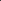 La proponente ha al suo interno un ufficio legale (o ufficio affari legali o comunque un ufficio con competenze e attribuzioni in materie legali)?	No [x  ] 	Si [  ]Documentazione da allegare: Copia dell’ultimo bilancio approvato.DICHIARAZIONILa sottoscrizione del presente questionario composto da 4 (quattro) pagine non impegna il Proponente alla stipulazione della polizza di assicurazione. Tuttavia qualora la polizza sia emessa, le dichiarazioni rese nel questionario saranno prese a fondamento del contratto e formeranno parte integrante del medesimo.Il Proponente riconosce che le dichiarazioni contenute e rese nel presente questionario sono conformi a verità e dichiara altresì di non aver sottaciuto alcun elemento influente sulla valutazione del rischio. Qualora vi sorgano modifiche dalla data di firma del presente e la data di entrata in vigore della copertura, egli darà immediata notifica di tali modifiche, e gli Assicuratori potranno ritirare oppure modificare il preventivo e/o la conferma di copertura._________________		_____________________________________________Data di compilazione 		TIMBRO E FIRMA DEL PROPONENTE (Compilatore)PRIVACY – TUTELA DELLE INFORMAZIONI.Il contenuto della documentazione a voi trasmessa è tutelato dalla Legge sulla Privacy. Qualsiasi informazione dovrà essere utilizzata ai soli ed esclusivi fini della gestione della pratica. Ogni eventuale diverso uso e diffusione degli stessi è severamente vietato.Tipologia addettiContranteControllata n. 1Controllata n. 2Controllata n. 3Amministratori6Dirigenti2Quadri9Impiegati/operai356Addetti con contratti assimilati al lavoro subordinato*7Collaboratori esterni (es. resp. sicurezza)0Membri collegio sindacale o consiglio di sorveglianza3Membri esterni Organismo di Vigilanza0TOTALE383